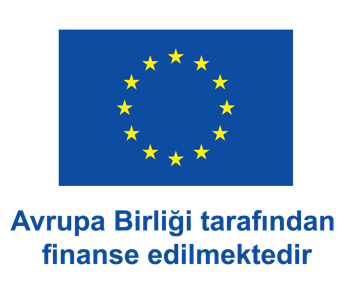 BİRLİKTEDestek Programı Başvuru FormuPROGRAMA UYGUNLUK1.1 STÖ’nüzün ProfiliAdı				: 	Tüzel Yapısı			: 	Kuruluş Tarihi			: 	Kurulduğu İl			: 	Faaliyette Bulunduğu İl/İller	: 	Öncelikli Çalışma Alanı :Öncelikli Hedef Gruplar (En çok 2 grup seçilebilir)Öncelikli Amaçlar (En çok 2 amaç seçilebilir)Yıllık beyannamelerde belirtildiği şekilde son 3 yıllık gelirleri (Varsa iktisadi işletme gelirleri de dâhil olmak üzere belirtiniz. İktisadi işletme gelirleri derneğe aktarılmamış olsa bile bu hesaplamaya dahil edilmelidir. Son üç yıllık gelir toplamının hesaplanmasında “Önceki Yıldan Devreden Gelir”  ve  “Alınan Borçlar” kalemi hesaplamaya dahil edilmemelidir.)		2021:                                  TL		2020:                                  TL		2019:                                  TLToplam üye sayısıBeyan etmek istemeyen		:Erkek (Trans/Trans olmayan)	:Kadın (Trans/Trans olmayan)	:İkili Cinsiyet Rejimi Dışında (non-binary)		:Ücretli çalışan sayısıBeyan etmek istemeyen		:Erkek (Trans/Trans olmayan)	:	Kadın (Trans/Trans olmayan)	:İkili Cinsiyet Rejimi Dışında (non-binary)		:				      Gönüllü çalışan/stajyer sayısı (Lütfen resmi üyeleri dahil etmeyiniz): Faaliyetlerini sürdürdüğü mekân	(   ) 	STÖ’ye ait mülk	(   ) 	Üçüncü taraflardan kiralık	(   ) 	Belediye ya da bir kamu kurumu tarafından tahsis	(   ) 	Diğer:Geçtiğimiz 5 yıl içerisinde yürütülmüş olan hibe projeleri	Projenin başlığı			: 	Hibeyi sağlayan kurum/kuruluş	:	Proje bütçesi				:	Uygulandığı yıl(lar)		  	:  	Projenin başlığı			: 	Hibeyi sağlayan kurum/kuruluş	:	Proje bütçesi				:Uygulandığı yıl(lar)		  	: 1.2 STÖ’nüzün İletişim BilgileriYerleşim adresi			: Telefon				: Web adresi				:		Sosyal medya hesapları (varsa)	: E-posta adresi			: İletişim kişisi				: İletişim kişisi telefon		: İletişim kişisi e-posta		: 1.3 STÖ’nüzün kuruluş hikayesini anlatınız? (en fazla 4.000 karakter)(STÖ’nüz nasıl bir ihtiyaçla ve kimler tarafından kuruldu? Yaşamında doğrudan olumlu bir katkı yaratmayı hedeflediğiniz gruplar var mı? Lütfen bu sorulara değinerek anlatınız. )1.4 STÖ’nüzün uzun vadede toplumsal ölçekte görmek istediği değişim (vizyon) nedir? (en fazla 1.000 karakter)1.5 STÖ’nüzün bu değişimin ortaya çıkabilmesi için kendisine biçtiği görev/amaç (misyon) nedir? (en fazla 1.000 karakter)1.6 STÖ’nüzün amacına ulaşmak için gerçekleştirdiği temel faaliyetler nelerdir? (en fazla 4.000 karakter)1.7 STÖ’nüz yukarıdaki faaliyetlerini hak temelli bir yaklaşımla yürütüyor mu?  (en fazla 4.000 karakter)(Lütfen aşağıdakilerden en az biri ile ilişkilendirerek açıklayınız. Aşağıdaki alanlarla sınırlı değildir);Kaynakların eşitsiz dağılımı, fırsatlara veya hizmetlere erişim nedeniyle geride kalan hak sahiplerinin güçlendirilmesi için fırsat eşitliği yaratılması (çocuklar, gençler, engelliler, LGBTI+ bireyler, yoksullar ve azınlıklar üzerinden ilişkilendirerek açıklayınız.)Yükümlülük sahiplerinin daha kapsayıcı politikalar ve uygulamalar gerçekleştirmesi için izleme, kamuoyu oluşturma ve savunuculukEngelli bireylerin kendilerini doğrudan ilgilendiren ve diğer politika ve programların karar alma ve uygulama süreçlerine etkin katılımının sağlanmasıÇocukların kendilerini ilgilendiren her konuda görüşlerinin dikkate alınmasıÇevrenin/doğanın korunması ve sürdürülebilirliği)1.8 STÖ’nüzün faaliyet gösterdiği alanda toplumsal cinsiyet eşitliği açısından ne tür sorun ve ihtiyaçlar öne çıkmaktadır? (en fazla 2.000 karakter)1.9 STÖ’nüzde ve faaliyet gösterdiğiniz alanda toplumsal cinsiyet eşitliğinin sağlanması için bugüne kadar neler yaptınız? (en fazla 2.000 karakter)DENEYİM2.1 Geçtiğimiz 5 yıl içerisinde misyon hedefleriniz doğrultusunda yaptığınız çalışmaları ve elde ettiğiniz kazanımları anlatınız. (en fazla 4.000 karakter)2.2 Geçtiğimiz 5 yıl içerisinde uyguladığınız hibe projelerinden elde ettiğiniz proje yönetimine ilişkin deneyim ve kazanımlarınızı kısaca anlatınız. (en fazla 2.000 karakter)2.3 Geçtiğimiz 5 yıl içerisinde, örgütünüzün kurumsal kapasitesini güçlendirmeye yönelik olarak yürüttüğünüz çalışmalardan ne tür kazanımlar elde ettiniz? (en fazla 2.000 karakter)ETKİYE ODAKLANMA3.1 STÖ’nüzün çalıştığı alandaki hedef gruplar, temel sorunlar ve ihtiyaçlara yönelik bir analiz yapınız. (en fazla 4.000 karakter)(Lütfen analizinize toplumsal cinsiyet ilişkilerini, çeşitliliğini, eşitsizliğini dahil ediniz.)3.2 Bir önceki soruda analiz ettiğiniz gruplarda ne gibi davranış değişiklikleri hedefliyorsunuz? (en fazla 3.000 karakter)3.3 Bu değişim hedefleri doğrultusunda hak sahiplerini (hedef kitlenizi) güçlendirmek için ne tür çalışmalar yürütüyorsunuz? (en fazla 3.000 karakter)(Ne gibi destekler sağlıyor, ne tür çıktılar (destek araçları, kaynaklar, yöntemler, hizmetler vb.) üretiyorsunuz? Lütfen bu soruya yanıt verirken toplumsal cinsiyet eşitsizliklerini ortadan kaldırmaya yönelik uygulamalarınız var ise onları da belirtiniz.)3.4 Hedef gruplarınızdaki değişiklikleri nasıl izliyorsunuz? (en fazla 2.000 karakter)SİVİL ALANIN GÜÇLENMESİNE KATKI4.1 STÖ’nüzün sivil alan aktörlerini (STÖ’ler, aktivistler, enformel gruplar, sivil ağlar vb.) güçlendirmeye, sivil alanı genişletmeye/iyileştirmeye yönelik çalışmaları var mı? (en fazla 4.000 karakter)(Örn. mentorluk, ortaklık ve işbirlikleri yapma, izleme, savunuculuk, ağ kurma, uzmanlık/bilgi ve beceri paylaşımı/yaygınlaştırma, ve diğer kapasite güçlendirme çalışmaları gibi). 4.2 STÖ’nüzün yerel yönetimler, kamu kurumları, üniversiteler/ akademisyenler, özel sektör gibi diğer kilit paydaşlarla Türkiye’de örgütlenme özgürlüğünün geliştirilmesine yönelik yaptığı ortak çalışmaların sonuç ve kazanımları nelerdir? (en fazla 3.000 karakter)4.3 STÖ’nüzün üye olduğu uluslararası, ulusal ve yerel sivil ağlar/platformlar var mı? Lütfen listeleyiniz ve bu ağlar/platformlar içindeki rolünüzü kısaca açıklayınız.  (en fazla 3.000 karakter)STÖ YÖNETİMİ/DEĞİŞİME AÇIKLIK5.1 STÖ'nüzdeki karar alma mekanizmalarını açıklayınız. Hangi kararlar nasıl alınıyor?  (en fazla 3.000 karakter)(Kim, hangi seviyede karar almaya katılıyor? Hedef kitleden, paydaşlardan, üye ve faydalanıcılarınızdan geri bildirimleri, beklenti ve ihtiyaçlarını nasıl alıyorsunuz, karar ve uygulamalarınıza nasıl yansıtıyorsunuz?)5.2 STÖ’nüzde yürüttüğünüz çalışmalarda roller ve sorumluluklar tanımlı mı? (en fazla 3.000 karakter)(Lütfen STÖ’nüzdeki işbölümünü Yönetim Kurulu Üyeleri, Üyeler, varsa üyeler haricindeki gönüllüler ve varsa profesyonel çalışanların her biri ile ilişkilendirerek açıklayınız)5.3 Bugüne kadarki deneyimleriniz ışığında, STÖ’nüzün kurumsal yapısı, yönetimi ve işleyişi bakımından aksayan ve geliştirmek istediğiniz yönleri açıklayınız? (en fazla 4.000 karakter)(Hem çalışma alanınızdaki deneyiminizi hem de kurumsal gelişim çalışmalarınızı göz önünde bulundurarak cevaplandırınız. Lütfen bu çıkarımlar doğrultusunda STÖ’nüzde neyi değiştirmek istediğinizi de açıklayınız.)5.4 Örgütünüzün iletişim faaliyetlerini ve bu faaliyetleri nasıl bir yaklaşımla yürüttüğünüzü açıklayınız. Bu yaklaşımı tanımladığınız yazılı bir belgeniz (iletişim stratejisi, planı vb.) var mı? (en fazla 3.000 karakter)(Örgütünüzün iletişim çalışmalarını kullanılan araçlar ve yöntemler, mevcut kaynaklar açısından değerlendirerek açıklayınız) YILLIK FAALİYET PLANI VE BÜTÇE6.1 Önümüzdeki bir yıl içerisinde uygulamayı  planladığınız temel programlarınız  nelerdir?  (en fazla 4.000 karakter)6.2 BİRLİKTE’nin sağlayabileceği finansal desteği bu programların uygulanmasında nasıl kullanacaksınız? (en fazla 4.000 karakter)(Kira, ilgili personelin istihdamı, ekipman, uzman istihdamı, temel toplantı giderleri vb. programa sunduğunuz bütçeye referansla anlatınız.) 6.3. Bu programların planlanması sırasında çalışma alanınızdaki ihtiyaçlar ile kurumsal gelişim hedefleriniz arasında nasıl bir bağlantı kuruyorsunuz? Bu kurumsal gelişim hedefleri için nasıl bir ekip yapılanması öngörüyorsunuz? (en fazla 4.000 karakter)6.4 BİRLİKTE’den sağlayabileceği finansal destek ile ücretli çalışan istihdam edecekseniz, bu personel için temel görev tanımını belirtiniz. (en fazla 2.000 karakter)YÖNETİM KURULU/PROFESYONEL ÇALIŞAN PROFİLİ7.1 Yönetim Kurulu Profili7.2 Profesyonel Çalışan ProfiliBİRLİKTE Destek Programı bütçesinden karşılanan herhangi bir harcamanın hiçbir durumda  AB bütçesi ve/veya diğer finansman kaynaklarından ikinci kez fonlanmadığını ve/veya fonlanmayacağını; çifte finansman yapılmaması prensibini kabul ettiğimizi yetkilisi olduğum kurum adına beyan ve taahhüt ederim.BAŞVURUYA EKLENECEK BELGELERKurumsal hibe kapsamında gelecek yıl için talep edilen bütçe (Başvuru Formu Ek 1)Geçtiğimiz 3 yıl için (2019, 2020, 2021 dönemi): Dernek ve vakıflar için Sivil Toplumla İlişkiler Genel Müdürlüğü’ne/Vakıflar Genel Müdürlüğü’ne teslim edilmiş olan beyanname örneği; Kooperatifler için gelirini kanıtlayıcı belge (beyanname, vb.)Tüzük/Vakıf Senedi/Kuruluş Sözleşmesi, vb.Güncel Faaliyet Belgesi (son 3 ay içerisinde temin edilmiş olmalıdır)Eğer mevcut ise güncel stratejik plan vb. bir planlama belgesiEğer mevcut ise İletişim Stratejisi vb.Profesyonel çalışanların öz geçmişleri (kurumsal gelişim sürecinde görev alması muhtemel çalışanların öz geçmişleri eklenmelidir.) (En fazla 5 kişi)Geçtiğimiz 5 yıl içerisinde yürütülmüş ve başvuru formunda profil bölümünde belirtilmiş projeler için donör kuruluşlarca düzenlenmiş kabul/nihai onay belgeleri, vb.(STGM tarafından doldurulacaktır)(STGM tarafından doldurulacaktır)Başvuru NumarasıAna GruplarAna GruplarAlt GruplarAKültür, İletişim ve Eğlence FaaliyetleriKültür ve SanatAKültür, İletişim ve Eğlence FaaliyetleriSpor ve EğlenceAKültür, İletişim ve Eğlence FaaliyetleriBilgi ve İletişimAKültür, İletişim ve Eğlence FaaliyetleriDiğerBEğitim HizmetleriOkul Öncesi, İlk ve Orta ÖğretimBEğitim HizmetleriYüksek ÖğretimBEğitim HizmetleriDiğer Eğitim (Mesleki, teknik vb)BEğitim HizmetleriDiğerCSağlıkAyakta tedavi hizmetleri (1. Basamak)CSağlıkHastaneler (2. Basamak)CSağlıkBakım EvleriDSosyal HizmetlerBirey ve Aile Hizmetleri DSosyal HizmetlerÇocuk Bakım HizmetleriDSosyal HizmetlerAcil Durum ve KurtarmaDSosyal Hizmetlerİstihdam Engeli Olan Kişiler İçin Mesleki Rehabilitasyon HizmetleriDSosyal HizmetlerDiğerEÇevre Koruma ve Hayvan RefahıDoğal Kaynak Yönetimi ve Korunması EÇevre Koruma ve Hayvan RefahıHayvan Sağlığı ve Refahı EÇevre Koruma ve Hayvan RefahıDiğerFToplumsal ve Ekonomik Kalkınma ve Barınma (Housing)Konut Yapımı ve AltyapıFToplumsal ve Ekonomik Kalkınma ve Barınma (Housing)Toplumsal ve Ekonomik KalkınmaFToplumsal ve Ekonomik Kalkınma ve Barınma (Housing)Konut Yönetimi ve BakımıFToplumsal ve Ekonomik Kalkınma ve Barınma (Housing)Yardımcı Tesisler ve Atık YönetimiFToplumsal ve Ekonomik Kalkınma ve Barınma (Housing)DiğerGSivil Toplum, Savunuculuk, Siyasi ve Uluslararası FaaliyetlerSivil Toplum, Savunuculuk ve Toplumsal Katılım Faaliyetleri GSivil Toplum, Savunuculuk, Siyasi ve Uluslararası FaaliyetlerSiyasi Faaliyetler GSivil Toplum, Savunuculuk, Siyasi ve Uluslararası FaaliyetlerUluslararası Faaliyetler GSivil Toplum, Savunuculuk, Siyasi ve Uluslararası FaaliyetlerDiğerHHayırseverlik ve GönüllülükHibe Veren VakıflarHHayırseverlik ve GönüllülükDiğer Hayırseverlik ve Gönüllülük KuruluşlarıIDini DerneklerDini DerneklerJİş Dünyası, Meslek Örgütleri, Sendikalarİş Dünyası DernekleriJİş Dünyası, Meslek Örgütleri, SendikalarMesleki DerneklerJİş Dünyası, Meslek Örgütleri, SendikalarSendikalarJİş Dünyası, Meslek Örgütleri, SendikalarDiğerKProfesyonel ve bilimsel hizmetlerBilimsel AraştırmaKProfesyonel ve bilimsel hizmetlerYönetim ve İdari HizmetlerL DiğerTarım, Ormancılık, BalıkçılıkL DiğerÜretimL DiğerKonaklama ve Yemek HizmetleriL DiğerTicari FaaliyetlerL DiğerUlaştırma ve Depolama HizmetleriL DiğerFinans ve Sigorta HizmetleriL DiğerEmlakçılık faaliyetleriL DiğerHane İçi Ücretsiz FaaliyetlerL DiğerDiğerAzınlıklar ve Etnik GruplarÇocuklarYaşlılar ve/veya Yaşlı YakınlarıEngelli BireylerGençlerHasta ve/veya Hasta YakınlarıHemşerilerİşçilerKadınlarKamu ÇalışanlarıLGBTİ+ BireylerMülteciler/Göçmenler YoksullarSivil Toplum Örgütlenmeleri HayırseverlerGenel olarak toplumDiğer (…..)Bilgilendirme, Gündem Oluşturma, YaygınlaştırmaGüçlendirme, Beceri Kazandırma, ÖrgütlendirmeHak ve Özgürlükleri SavunmaDayanışma, Sosyalleşme Kalkınma, KalkındırmaKoruma, Yaşatma, GüzelleştirmeÜyelerinin Çıkarlarını SavunmaHizmet SağlamaHayırseverlik, YardımlaşmaDiğerAD SOYADYÖNETİM KURULUNDAKİ GÖREVİMESLEĞİE-POSTASİVİL TOPLUM DENEYİMİ(ÖZET BİLGİ)ADSOYADSTÖ’NÜZDEKİ POZİSYONUSİVİL TOPLUM DENEYİMİ (SÜRE)SİVİL TOPLUM DENEYİMİ(UZMANLIK ALANI, ÖNCEKİ DENEYİMİ VS. )Yetkili Ad/Soyad: Yetkili İmzası		: Tarih			: 